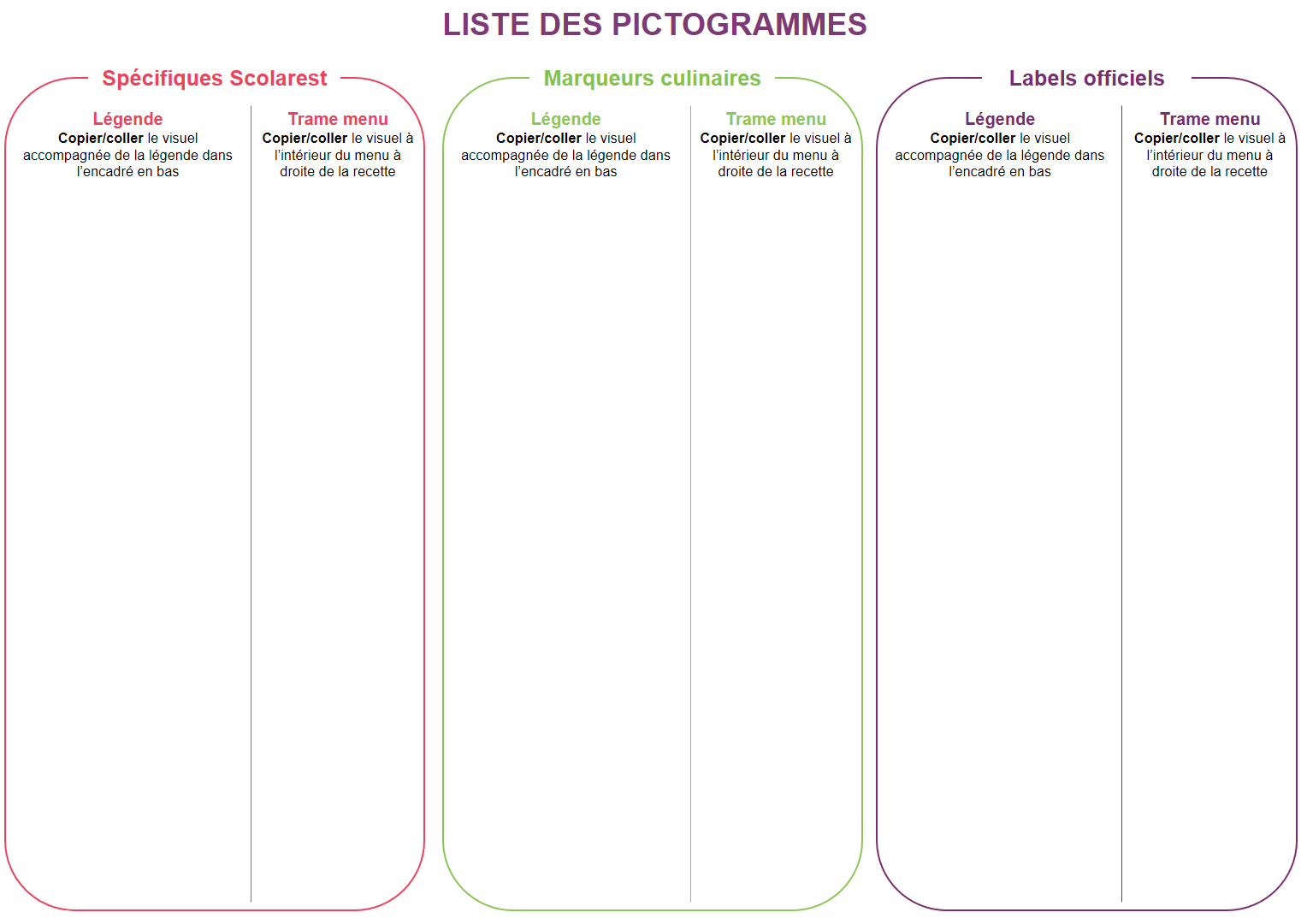 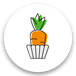 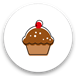 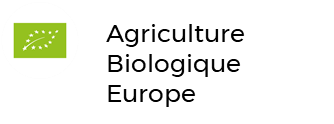 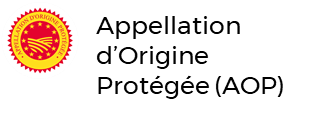 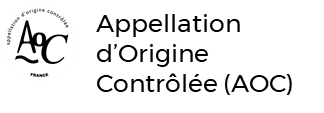 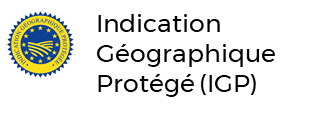 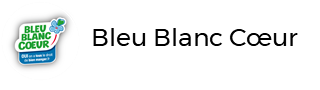 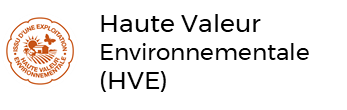 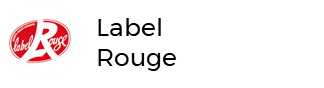 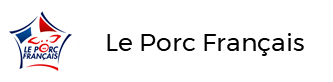 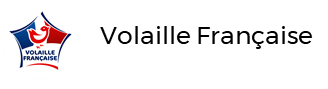 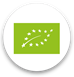 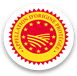 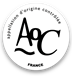 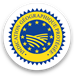 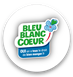 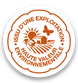 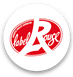 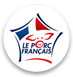 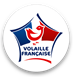 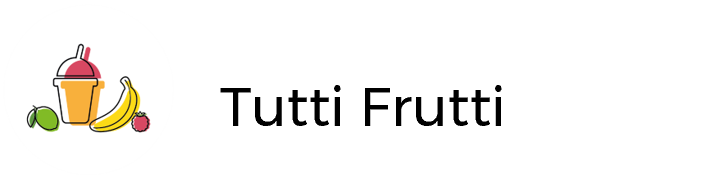 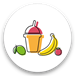 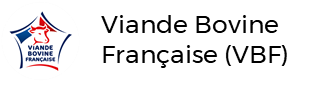 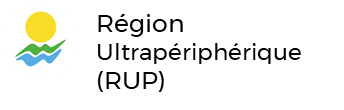 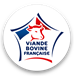 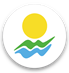 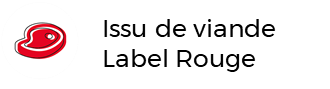 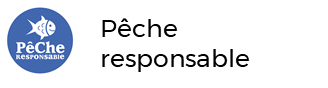 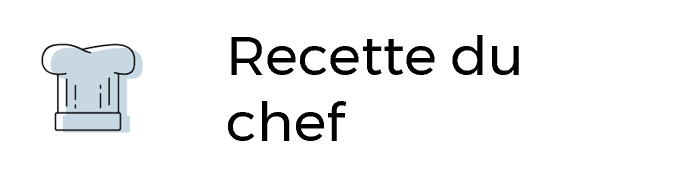 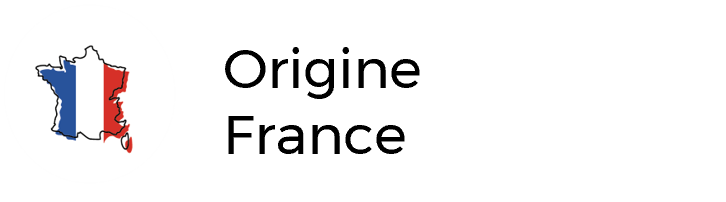 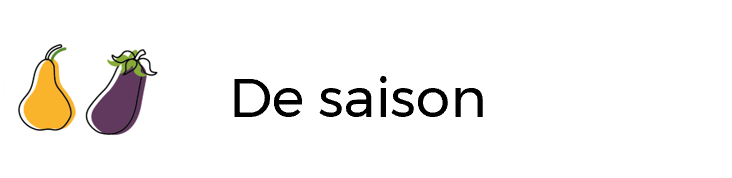 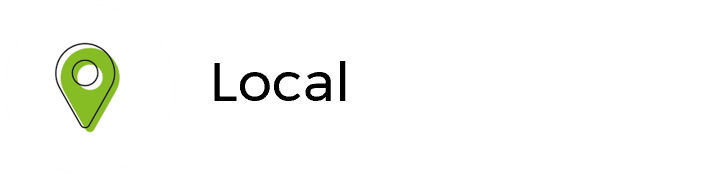 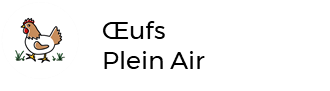 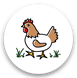 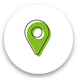 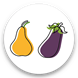 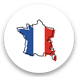 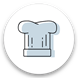 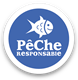 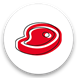 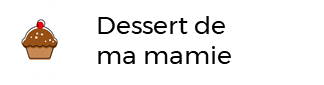 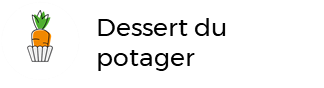 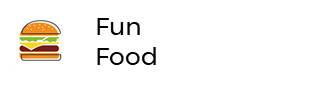 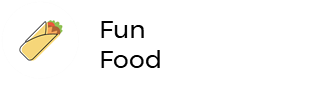 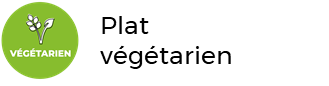 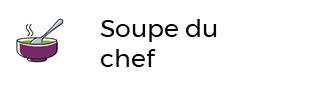 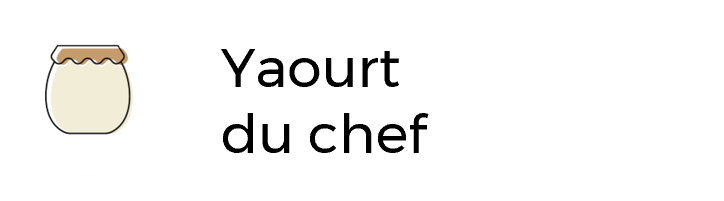 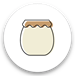 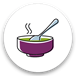 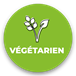 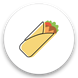 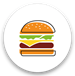 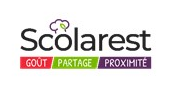 Dejeuner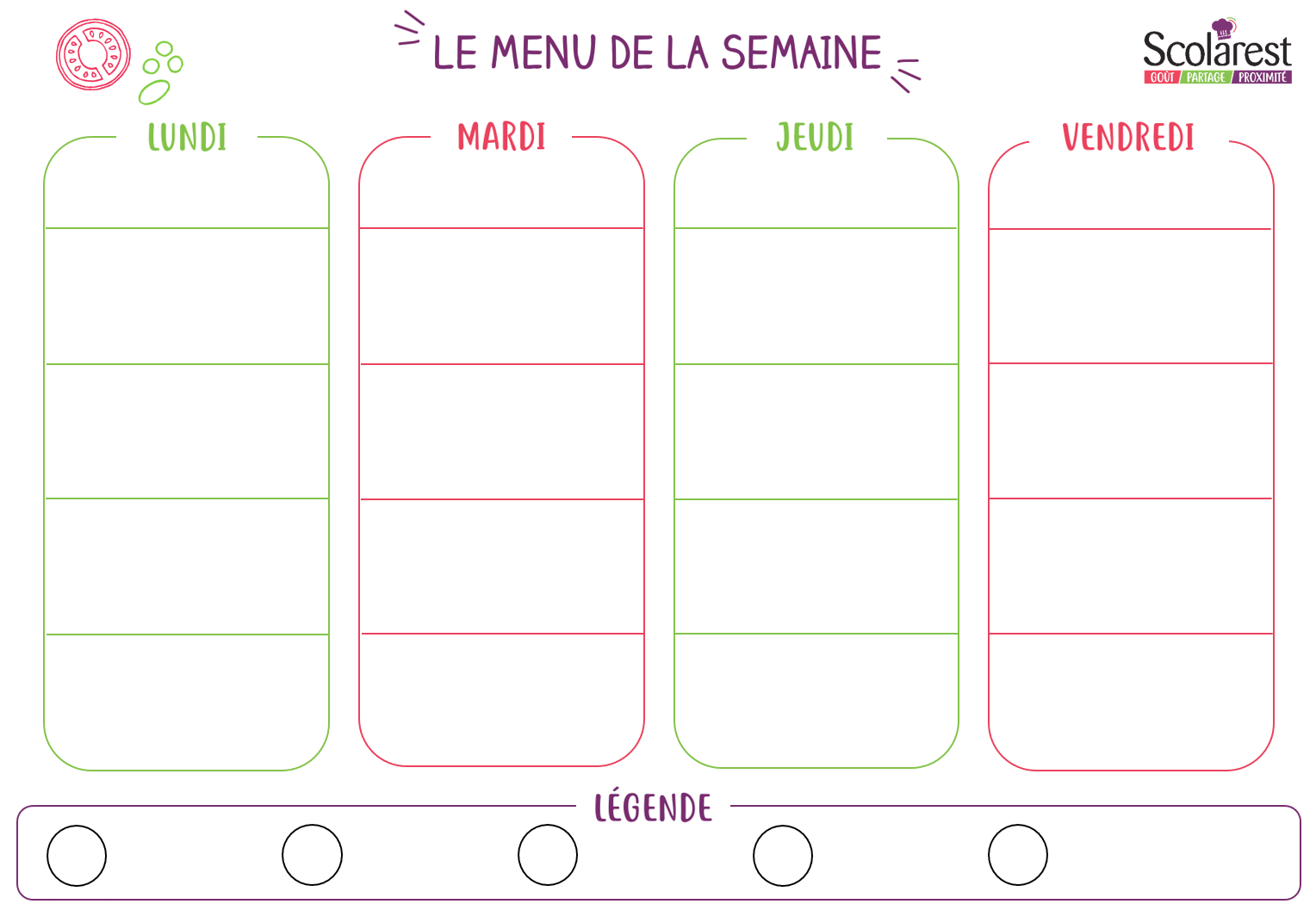 DejeunerDejeunerDejeunerDejeunerDejeunerDejeunerDejeunerDejeuner30/0131/0102/0203/02SalamiPastèque en saladeBetteraves vinaigretteSalade composées Filet de poulet grilléCabillaud crème d’ail douxPennes p/selCarottes étuvéesRaviolis de bœuf gratinésColin d’Alaska sauce tomate et basilicSemouleLégumes couscousAiguillettes de volaille crousti(fait)Croq veggie tomate Purée de pommes de terreÉpinards à la crèmeCalamars ou encornets panés aux épices espagnolesRiz pilafChou-fleur braiséCamembertGoudaPetit moule ail et fines herbesYaourt aromatiséAnanas au siropCompote de fruitsCorbeille de fruitsBiscuits sablés 